Methodological Note to HCP/HCO Disclosure Requirements in the LEO Group including specifications from LEO Pharma s.r.o. CZIntroductionHealthcare Professionals (HCPs) and Healthcare Organisations (HCOs) provide the LEO Group with valuable, independent and expert knowledge from their experience within the field of dermatology and other areas that the LEO Group operates within. Their expertise will help the LEO Group to improve patients’ quality of life.The LEO Group is committed to uphold high ethical standards and to ensure compliance when interacting with HCPs and HCOs. EFPIA, IFPMA and similar local federations, including AIFP CZ, have implemented requirements on how the pharmaceutical industry engages with HCPs and HCOs and requirements to disclose Transfers of Value (ToVs) made to HCPs or HCOs have emerged in many countries within recent years.  To ensure that the LEO Group’s engagements with HCPs and HCOs are in compliance, appropriate, properly documented, transparent and do not compromise the HCP’s/HCO´s independence, the LEO Group has developed an HCP Compliance Framework setting its origin in the LEO Code of Conduct, and consisting of a LEO Group policy, a LEO principle procedure and a LEO Group Standard Operating Procedure (SOP). The SOP specifically describes the process for engaging with HCPs and HCOs as well as the process for disclosure of ToV to HCPs/HCOs in the countries where applicable.Having the HCP Compliance Framework supports the LEO Group in avoiding conflicts of interest, and creates transparency when engaging with HCPs and HCOs across borders. Purpose  This methodology note describes in detail how the LEO Group, including LEO Pharma s.r.o. CZ, ensures transparency with regards to the ToVs that the LEO Group makes to HCPs and HCOs. It outlines the general principles underlying the disclosure of HCP/HCO Spend Data by the LEO Group and describes the general principles by which the LEO Group has ensured that the HCP/HCO Spend Data is complete and accurate.The methodology note is a requirement outlined in the EFPIA Disclosure Code section 3.05 and will be available to the public. Terminology and Definitions ActivityAny activity that requires a ToV between any entity within the LEO Group and an HCP/HCOCross-border CollaborationsAny interaction between any entity within the LEO Group and an HCP/HCO:where the Organiser is located in a country different from where the Activity is to take place, orwhere the Organiser is located in a country different from the HCP/HCODirect ToVTransfers of Value made directly by an entity within the LEO Group to an HCP/HCODonation/GrantGeneral definitionToV provided by or on behalf of an entity within the LEO Group to an HCP/HCO (as per local requirements) for a philanthropic/humanitarian purpose and/or to support healthcare, medical education and/or research, without necessarily receiving or expecting consideration or compensation in return from the HCP/HCO. Donations/Grants may take many forms, including financial support, chemical compounds or equipment for research or healthcare purposes and/or medical products.This definition may vary locally; in which case, the local definition prevails.Local DefinitionN/AEFPIA European Federation of Pharmaceutical Industries and AssociationsFair Market Value (FMV)The commercially reasonable price that a person customarily would pay for a particular service to be provided by an HCP/HCO, given the nature of the services, the qualifications and expertise of the HCP/HCO and the country in which the HCP/HCO is licensed. Volume or value of any purchases, prescriptions, referrals, or use of any LEO products by the HCP/HCO shall not be taken into consideration in the assessment of FMV.Healthcare Professional (HCP)General definitionThe definition of an HCP varies from country to country and may include any member of the medical, healthcare, dental, pharmacy or nursing professions, or any other person, who in the course of his or her professional activities may prescribe, administer, recommend, purchase, pay for, reimburse, authorise, approve or supply healthcare services and/or medicinal products.Local DefinitionAny member of the medical, healthcare, dental, pharmacy or nursing professions, or any other person, who in the course of his or her professional activities may prescribe, administer, recommend, purchase, pay for, reimburse, authorise, approve or supply healthcare services and/or medicinal products.Healthcare Organisation (HCO)General definitionAn HCO is any legal person/entity: that is a healthcare, medical or scientific association or organisation (irrespective of the legal or organisational form) such as hospital clinic, foundation, university or other teaching institution or learned society (except for patient organisations) orthrough which one or more HCPs provide services.This definition may vary locally; in which case, the local definition should apply.Local definitionAny legal person/entity that is a healthcare, medical or scientific association or organisation (irrespective of the legal or organisational form), such as hospital, clinic, foundation, university or other teaching institution or learned society (except for patient organisations). HCP Compliance PersonLocally appointed person responsible for supporting compliance of Activities involving HCPs/HCOs, both organised locally and as part of a Cross-Border Collaboration HCP/HCO Spend DataAll reportable ToVs made to an HCP/HCO, including master data associated to the HCP/HCO which is needed for the disclosure Indirect ToVTransfers of Value made to an HCP/HCO on behalf of an entity within the LEO Group through an intermediary (Third Party). The LEO Group must know about and/or be able to identify the HCP/HCO that will benefit from the ToV in order for the ToV to be considered an Indirect ToV.LEO Group LEO Pharma A/S (HQ) and any affiliate, production site, regional office, representative office, local sales office, company, cooperation, firm, partner-ship, subsidiary, or other entity controlled by or in common control with LEO Pharma A/SLocal FinanceThe finance function in the country where the Organiser is employedNational Engagement An HCP/HCO engagement made between an entity within the LEO Group and an HCP/HCO from the same country as the concerned entity. The Activity must also occur in the same country.OrganiserThe appointed person who has the overall responsibility for the interaction with an HCP/HCO, no matter where the business unit, department or function of such person is located (e.g. HR, R&D, sales & marketing, etc.)Paying CountryThe entity within the LEO Group that issues a payment/reimbursement or makes any other ToV to a specific HCP/HCOPrincipal Practice AddressThe address where an:HCP performs the majority of his/her healthcare related services.HCO has its place of incorporation.RecipientThe HCP/HCO receiving a ToV from an entity within the LEO GroupThird PartyAny company or individual who is not a member of LEO Group or a LEO employee, and who: 
•	is hired to provide products or services to the LEO Group or to act on behalf of the LEO Group
    (i.e. vendor or service provider), or 
•	enters a business partnership or collaboration with the LEO Group (i.e. business partner). The definition includes e.g. contract manufacturing organisations, academic and commercial contract research organisations, consultants, distributors, market research companies, and advertising agencies, organisations, associations, institutions and other parties or persons not affiliated with the LEO Group.Transfer of Value (ToV)Any direct or indirect Transfer of Value, whether monetary, in kind or otherwise, made, whether for promotional purposes or not, in connection with the development and/or sale of products. This includes, but is not limited to, payments of fees for services, registration fees, sponsorships, travel and the provision of hospitality.Global HCP Compliance ProcessThe global process for engaging with HCPs and HCOs in the LEO Group as well as the process for disclosure of ToV (the Global HCP Compliance Process) consists of six steps.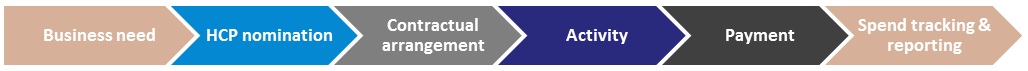 Figure 1. Global HCP Compliance ProcessThe Global HCP Compliance Process is aligned with the requirements set out by the EFPIA. The implementation of the process in each country must follow the national requirements in which case additional local procedures may be in place in order to meet local compliance requirements for HCP/HCO engagements and the disclosure of HCP/HCO spend. All engagements with HCPs/HCOs must have a clearly identified Organiser. The Organiser cannot make any commitments to an HCP/HCO prior to the contractual arrangement. No contract can be signed with an HCP/HCO before the legitimate need for the Activity has been assessed (business need) and the proposed HCP/HCO has been evaluated based on objective criteria considering the required qualifications identified and documented in connection with evaluating the business need (HCP nomination). A LEO unique identifier for the HCP/HCO is assigned to the recipient of the ToV, and the ToV is processed in accordance with the global HCP/HCO financial procedure to ensure that all HCP/HCO Spend Data can be captured in the financial systems.The HCP/HCO Spend Data is extracted from the financial systems or manually captured by the Organiser. For ToVs made to HCP/HCOs through a Third Party, the Third Party is responsible for tracking and providing the Organiser with the HCP/HCO Spend Data including master data associated to the HCP/HCO which is needed for the disclosure. The HCP Compliance Person compiles the HCP/HCO Spend Data from the financial systems, Organiser and Third Party and ensures the consolidation of the HCP/HCO Spend Data in the global LEO HCP/HCO spend tracking and reporting tool. When the HCP/HCO Spend Data has been consolidated, the HCP Compliance Person prepares the disclosure report of all HCP/HCO Spend Data for HCPs/HCOs with Principal Practice Address in the country of the HCP Compliance Person. Identification of HCP/HCO A LEO unique identifier is assigned to each individual HCP/HCO. The LEO unique identifier ensures unique identification of any HCP or HCO to whom the LEO Group is planning to transfer a value (the Recipient of the ToV) and that the ToV made to a specific HCP/HCO will not be reported more than once due to e.g. errors in the contact details of the HCP/HCO. The LEO unique identifier contains the details of the HCP/HCO needed for disclosure, including the Principal Practice Address.  Additional Local HCP Compliance Process (if applicable)N/A (see local SOP_005883)Scope and Content of EFPIA DisclosureThe LEO Group is responsible for disclosing both Direct and Indirect ToVs made on behalf of the LEO Group to HCPs and HCOs in connection with activities relating to LEO prescription-only medicines in countries with disclosure requirements. This includes, but is not limited to, payments for the performance of services, registration fees, sponsorships, financial support, travel, hospitality, and other expenses related to an Activity involving an HCP and/or HCO.The LEO Group has assigned an HCP Compliance Person for each country who is overall responsible for ensuring the accurate and complete disclosure of the HCP/HCO Spend Data in accordance with local requirements. The HCP Compliance Person in the country where the HCP/HCO has his/her/its Principal Practice Address (country of HCP) must ensure disclosure of all reportable ToVs in the country of the HCP/HCO, including both National Engagements and Cross-Border Collaborations, regardless of whether they consist of Direct or Indirect ToV and regardless of whether the ToV has been initiated by the LEO Group or upon request by the HCP/HCO.Local Disclosure RequirementsCZ affiliate follows also the AIFP CZ rules.Individual DisclosureThe reportable ToV is disclosed under the name of the specific HCP/HCO to whom the ToV was made (individual level) based on the LEO unique identifier in all cases except i) when the Activity performed by an HCP/HCO concerns specific Research & Development services as defined in section 5.5 or ii) when the HCP/HCO did not consent to disclosure, see section 8.The disclosure on individual level includes, but is not limited to, fee-for-service activities, consultancy advice, advisory board activities, general advice, non-blinded market research, conference registration fees, and all disclosable expenses related to such activities. R&D advisory boards, medical consulting and/or data review not related to a specific clinical trial are also disclosed on an individual basis.The disclosure on individual level also includes services in connection with non-interventional retrospective studies, such as consultancy advice in relation to a database study and medical chart review study, and investigator initiated studies that are retrospective in nature, see section 5.7. Local Disclosure Requirements for Individual DisclosureN/AAggregated DisclosureThe reportable ToV is disclosed on an aggregated level in cases where i) the ToV is related to Research & Development Activities, see section 5.5 and, ii) the HCP/HCO has not provided his/her/its consent for disclosure, if required,  as described in section 8. Research and Development Research and Development activities are by EFPIA divided into 3 main activity types: non-clinical study, clinical trial and non-interventional study. Non-clinical study: This category includes any ToVs made to an HCP/HCO in connection with an experiment or a set of experiments in which a test item is examined under laboratory conditions, in greenhouses or in the field to obtain data on its properties and/or its safety. This typically relates to research activities where the LEO Group requires services performed by an HCP/HCO in order to complete the activity.Clinical trial: This category includes any ToVs made to an HCP/HCO in connection with a clinical trial, such as fees paid to an HCP/HCO in his capacity as international/national coordinating investigator and investigator fees and fees in connection with memberships in a data review/monitoring committee, advisory board or medical consulting in relation to a specific clinical trial. Advisory boards, medical consulting and/or data review that cover more than one trial are disclosed on an individual basis. Non-interventional study: Includes any ToVs made to an HCP/HCO in connection with a non-interventional prospective study, such as fees paid to an HCP/HCO in his capacity as international/national coordinating investigator and investigator fees. Local Disclosure Requirements for Aggregated DisclosureN/AInvestigator Initiated Studies (IIS)Financial support to an Investigator Initiated Study (IIS) that is retrospective in nature is disclosed on an individual level while financial support to an Investigator Initiated Study (IIS) that is prospective in nature is disclosed on an aggregated level under Research and Development.Any retrospective Investigator Initiated Study is disclosed as fee for service as directed by the EFPIA (EFPIA Disclosure Code, FAQ, Question 3.01 - 20), although the LEO Group considers such ToV as a donation/grant as the activity is not performed on behalf of the LEO Group and the LEO Group is not involved in the planning and conduct of the study. The HCP/HCO is conducting such study at his/her/its own initiative and is assuming all responsibility for the conduct of the study.ToVs in case of partial attendance or cancellationIf an Activity is cancelled, no ToV will be made to the HCP/HCO unless the HCP/HCO has already performed certain preparatory work that the LEO Group required to be performed in connection with the Activity. The HCP/HCO will be paid in accordance with the terms defined in the agreement with the HCP/HCO, e.g. hourly fee based on hours spent on the preparation, and the ToV will be disclosed according to section 5.2-5.7. Master agreements In connection with master agreements, the HCP/HCO will be paid in accordance with the fee and terms for travel and expense reimbursement described in the master agreement or in the separate work order prepared for each separate Activity requested to be performed by the HCP/HCO. The LEO unique identifier is assigned at the beginning of the collaboration and will remain assigned to the HCP/HCO, and any ToV will be disclosed according to section 5.2-5.7. Indirect ToVsThe LEO Group may engage with Third Parties who are engaging HCPs/HCOs as part of services delivered to the LEO Group. It is evaluated for each specific contract or engagement whether ToVs made to HCPs/HCOs by a Third Party are considered Indirect ToVs.An Indirect ToV generally includes situations where the identity of the HCP/HCO is specified in the contract with the Third Party or the identity of the HCP/HCO benefitting from the ToV is otherwise known by the LEO Group.Indirect ToVs are for instance ToVs made in connection with clinical trials sponsored by the LEO Group where the conduct of the clinical trial, including payments to HCPs/HCOs, is handled through a Contract Research Organisation. The LEO Group is disclosing any Indirect ToV on the same level as Direct ToVs i.e. either on an individual or aggregated level as described above in this section 5. Indirect ToV – through an HCOThe LEO Group may engage with an HCP indirectly through an HCO. In such cases, the LEO Group may request performance of services from a specific HCP employed by the HCO, or the HCO may itself decide that a specific HCP employed by the HCO performs the services.  If it is clearly identified in the contract between a LEO entity and an HCO that the ToV is being transferred to the HCP personally, such Indirect ToV is tracked and disclosed under the individual HCP and not under the HCO. If the HCP employed by the HCO is performing the services as part of his/her regular employment with the HCO and is paid his/her ordinary salary, such payment is not considered an Indirect ToV and such payments are not disclosed as a ToV under the individual HCP but instead under the HCO.Indirect ToV - Distributors In cases where a distributor engages directly with HCPs/HCOs and the distributor exclusively promotes LEO products on behalf of the LEO Group, any such ToV made to HCPs/HCOs are considered an Indirect ToV and are to be disclosed by the LEO Group. Indirect ToV – Market Research StudiesThe LEO Group may engage with a Third Party in order to conduct market research studies or similar activities where LEO does not know the identity of the HCP/HCO engaged on behalf of the LEO Group by the Third Party, and the HCP/HCO does not know the identity of the LEO Group. In such cases, the LEO Group is not able to track and disclose any ToV made to the HCP/HCO by the Third Party on behalf of the LEO Group and therefore such ToV will not be disclosed. If an HCP requires to know the identity of the company performing the market research, this will be revealed in accordance with the guidelines in the EphMRA Code of Conduct.  However, to protect the anonymity of the respondents/HCPs, the name of the respondents/HCPs will still not be revealed to the LEO Group and the LEO Group will therefore not disclose any ToV made in connection with the market research. For market research studies where the identity of the HCP/HCO is known by the LEO Group, the LEO Group requires the Third Party to track the ToV made to the HCP/HCO in order for the LEO Group to disclose the HCP/HCO Spend Data.Financial dataTo ensure that the HCP/HCO Spend Data disclosed by the LEO Group is consistent, certain decisions have been made on which data points to be used in the capture and tracking of the HCP/HCO Spend Data.   Currency The currency used in the disclosure report is the local currency in the country where the disclosure is made (the country of the HCP/HCO).ToVs not paid in the currency used in the country of the HCP/HCO will be converted into the currency used in the country of the HCP/HCO via a conversion to EURO. The conversion calculations are based on a fixed yearly currency rate. VATVAT is excluded from all ToVs except in countries where it is mandatory to include VAT.Date of ToV For ToVs related to a payment of an invoice, including both fees and reimbursements, the payment date (clearing date) is used for disclosure.Likewise, for ToVs related to a specific event, e.g. travel and accommodation, which were paid directly by the LEO Group, the payment date (receipt date or credit card transaction date) is used. For flights and hotels booked in advance, the actual flight/hotel date is used whenever possible. Cross-Border Collaborations Any ToVs made in connection with a Cross-Border Collaboration are tracked via the financial systems in the Paying Country and the LEO unique identifier. The HCP/HCO Spend Data from the Paying Country is uploaded to the global LEO HCP/HCO spend tracking and reporting tool and will be available to the HCP Compliance Person in the country of the HCP/HCO for disclosure. If disclosure is not related to Research and Development, the HCP Compliance Person in the country of the HCP must ensure consent has been collected for the specific HCP/HCO, see section 8.Consent ManagementIn certain countries, the LEO Group is obliged to obtain consent from the individual HCP/HCO for the disclosure of the HCP’s personal data/HCO data and the ToVs made to the HCP/HCO. If such disclosure and pertaining consent is required as per local law and requirements, the HCP Compliance Person in the country of HCP/HCO ensures that consent from the HCP/HCO is obtained, both in connection with Direct and Indirect ToVs, in accordance with local requirements and local data protection laws.  Consent collectionThe consent, if required according to local requirements and local data protection laws, is obtained in a separate consent agreement that covers consent for disclosure in accordance with the EFPIA Disclosure Code of all HCP/HCO Spend Data within the given reporting period and for as long as legally possible. Management of recipient consent withdrawalData subjects may send their requests and objections to the CL email address or other representatives of LEO Pharma CZ / SK (but these are forwarded by CL). CL responds on each received request/objection without undue delay, but not later than one month.Management of recipient’s requestData subjects may send their requests and objections to the CL email address or other representatives of LEO Pharma CZ / SK (but these are forwarded by CL). CL responds on each received request/objection without undue delay, but not later than one month.Partial consentThe HCP Compliance Person in the country of the HCP/HCO will verify that consent has been collected before disclosure of the HCP/HCO Spend Data. Since consent is collected in a separate consent agreement on an HCP/HCO level, covering all HCP/HCO Spend Data within a given disclosure period, all ToVs made for that specific HCP/HCO will either be disclosed on an individual or an aggregated level (except ToVs in connection with Research and Development) within a given disclosure period.  Disclosure formFor the disclosure, the country-specific applicable disclosure template(s) will be used. The HCP/HCO Spend Data will be disclosed in accordance with the country-specific requirements.  Date of publicationMay 2018Disclosure platformAIFP CZ, http://www.leopharma.cz/Home/LEO-Pharma/AIFP.aspxDisclosure languageCzechDisclosure exclusionsThe LEO Group has excluded certain ToVs made to HCPs/HCOs from the HCP/HCO Spend Data in accordance with the excluded disclosures stated in the EFPIA Disclosure Code, section 1.02 and AIFP CZ.In addition, in some cases the LEO Group provides certain non-financial support to HCPs/HCOs that cannot be assigned a monetary value, and the LEO Group has evaluated that these transfers of non-financial support are not to be considered a transfer of value, see section 10.1. Such transfer will also be excluded from the HCP/HCO Spend Data. Non-financial support  Literature publications that relates to LEO originated data and analyses may be developed collaboratively between an HCP (external author) and the LEO Group (internal author). In accordance with Good Publication Practice for Communicating Company-Sponsored Medical Research (GPP3) and as stated in the LEO Group guideline on Scientific, Medical and/or Technical Publications, the LEO Group does not pay honoraria to authors, hence this is not a ‘fee for service’ set-up, instead authors contribute to these publications freely by using their time and intellectual resources.To facilitate the development of publications so that the LEO Group can meet the obligation to publish results from clinical trials and other research activities in a timely manner, often professional medical writers are used. They can be employees of the LEO Group or from an external medical writing agency.Support where the LEO Group provides a medical writer to an HCP in order to assist the HCP in a publication is not considered a ToV to the HCP as 1) no fee-for-service activity occurs whereby the HCP obtains no financial benefit 2) the value of the support provided by the LEO Group to authors is to society at large, the scientific community, patients, and the LEO Group, as it speeds up the process in which we share data, analysis, and interpretation to increase the overall knowledge about our products/patient solutions in development and in clinical use, i.e. there is no value to be transferred to the HCP; and 3) the support cannot be linked to a specific payment and thereby cannot be tracked. Medical Devices, Over-the-counter Medicines and EmollientsThe LEO Group also operates within the field of Medical Devices, Over-the-counter Medicines and emollients. For Cross-Border Collaborations, if not directed otherwise by the HCP Compliance Person in the country of the HCP/HCO, any ToV made to an HCP/HCO is captured and tracked, regardless of whether the Activity performed relates to prescription-only medicines, medical devices, over-the-counter medicines or emollients.Retention The LEO Group will maintain the relevant records of the HCP/HCO Spend Data for a minimum of 5 years after the end of the relevant reporting period, unless a shorter period is required under applicable national data privacy or other laws or regulations.ReferencesEFPIA Disclosure Code: EFPIA HCP/HCO Disclosure Code, EFPIA Code on Disclosure of Transfers of Value from Pharmaceutical Companies to Healthcare Professionals and Healthcare Organisations, Consolidated Version 2014, 06 June 2014 – final editing 11 July 2014.